Bac 2022 Centres étrangers 1 Jour 1	https://labolycee.org EXERCICE B (5 points)Synthèse d’un arôme d’orange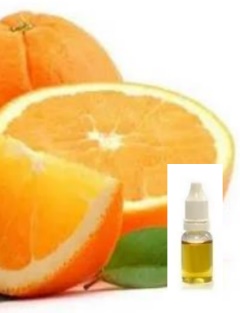 Du fait de son odeur fruitée, l’éthanoate d'octyle est un ester utilisé pour préparer des arômes artificiels, en particulier des arômes d’orange.Cet exercice porte sur la synthèse de l’éthanoate d’octyle. Dans un premier temps, on détermine le rendement d’un protocole donné de synthèse de l’éthanoate d’octyle. Dans un second temps, on cherche à optimiser ce protocole afin d’augmenter le rendement.Équation de la réaction de synthèse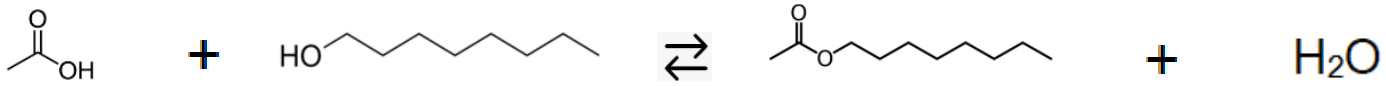 Acide éthanoïque	Octan-1-ol	Éthanoate d’octyle(ester)Protocole simplifié de la synthèse de l’éthanoate d’octyleSynthèseIntroduire, dans un ballon, une quantité n1 = 0,100 mol d’acide éthanoïque et n2 = 0,100 mol d’octan-1-ol.Ajouter quelques grains de pierre ponce.Adapter un réfrigérant à eau sur le ballon.Chauffer à reflux à 40 °C pendant 2 heures.Après chauffage, laisser refroidir jusqu’à température ambiante.Traitement du milieu réactionnelAjouter, par le haut du réfrigérant, 50 mL d’une solution aqueuse d’hydrogénocarbonate de sodium.Transvaser le contenu du ballon dans une ampoule à décanter.Extraire la phase organique.Données :Sur les espèces chimiques mises en jeuTable de données de spectroscopie infrarougeRendement de la synthèseUne première analyse de la phase organique obtenue après la synthèse est faite par chromatographie sur couche mince (CCM). Celle-ci révèle la présence de deux espèces chimiques.Une séparation est réalisée. Deux liquides, A et B, de masse respective mA = 4,30 g et mB = 11,34 g sont obtenus.Leurs spectres IR sont donnés ci-dessous :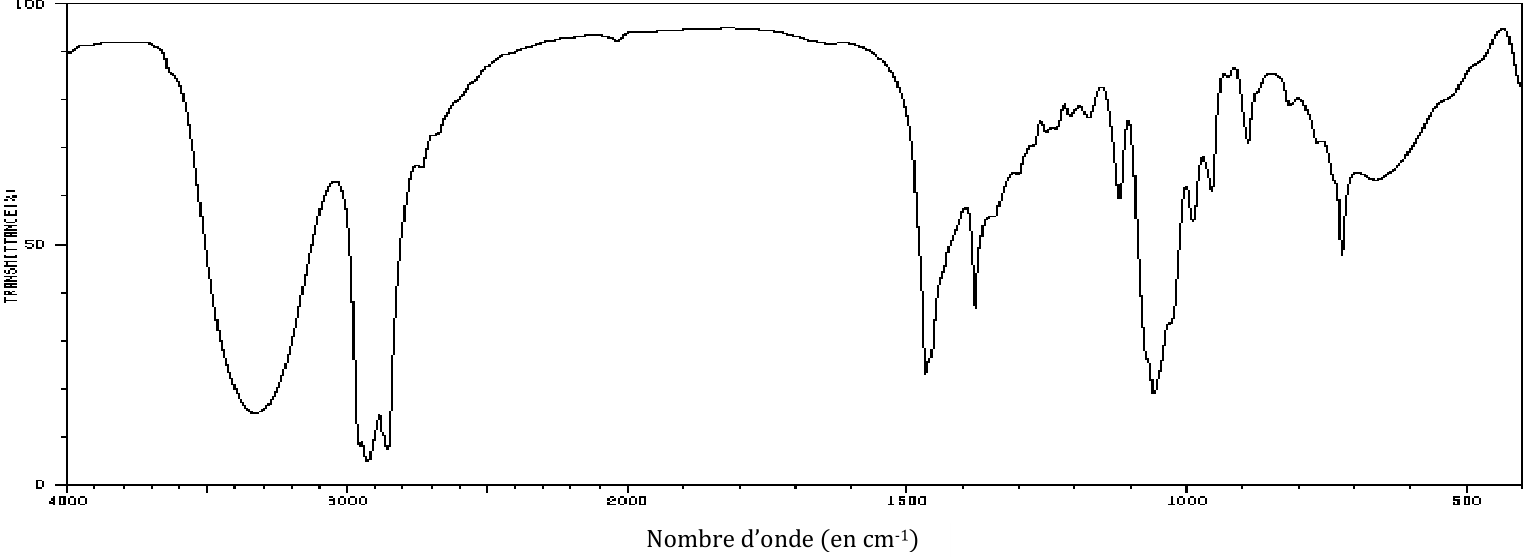 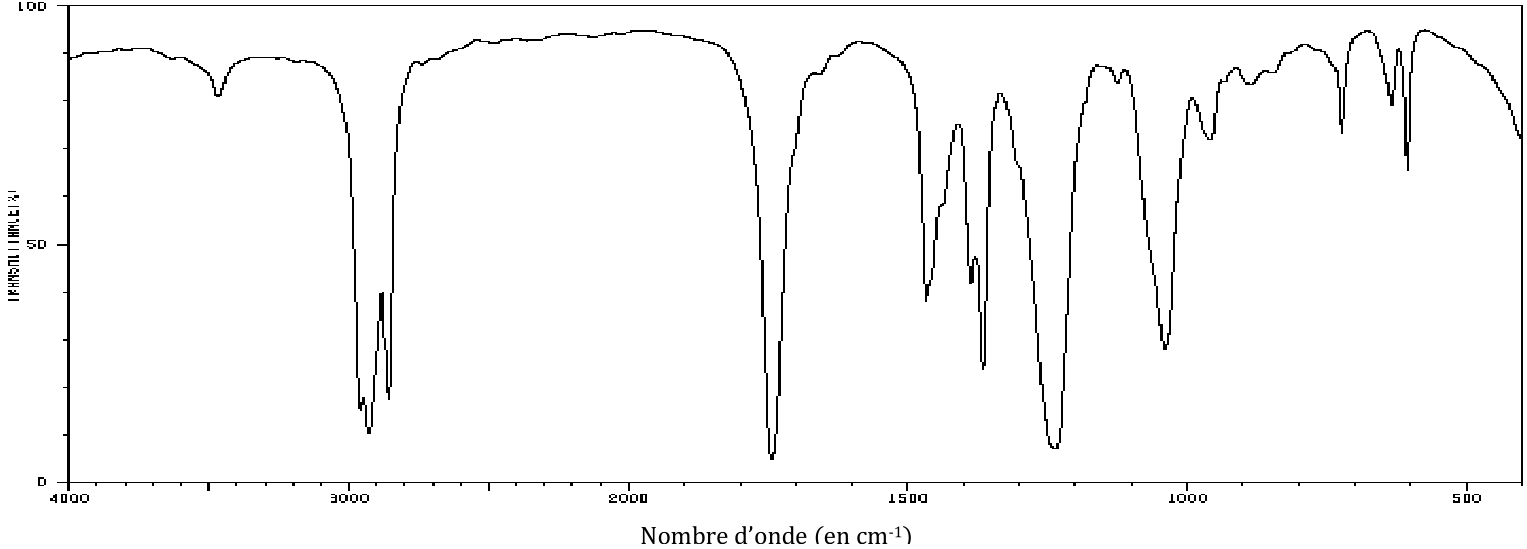 https://sdbs.db.aist.go.jp/sdbs/cgi-bin/direct_frame_top.cgi1.	Expliquer l’intérêt d’ajouter une solution aqueuse dans le milieu réactionnel avant de procéder à la séparation par décantation (comme indiqué dans la partie « traitement du milieu réactionnel » du protocole).2.	Identifier, en justifiant, les espèces chimiques pouvant être présentes dans la phase organique.3.	Recopier et nommer les groupes fonctionnels présents dans les molécules d’acide éthanoïque et d’éthanoate d’octyle.4.	À l’aide des deux spectres, montrer que le liquide A correspond à l’alcool et le liquide B à l’ester.5.	Déterminer les quantités de matière en octan-1-ol et en éthanoate d’octyle obtenues.Le rendement de la synthèse est défini par :où n(C10H20O2)f représente la quantité de matière d’éthanoate d’octyle à l’état final, à l’équilibre, et n(C10H20O2)max la quantité de matière d’éthanoate d’octyle si la réaction était totale.6.	Calculer le rendement de cette synthèse.Optimisation de la synthèseDurant la synthèse, avant la séparation des deux phases, le quotient de réaction peut être exprimé en fonction des quantités de matière des espèces suivant la relation :Données :La constante d’équilibre de la réaction de synthèse vaut Qr,éq = K = 4,0.Avec un mélange équimolaire initial en acide et en alcool, le rendement de cette réaction de synthèse a pour valeur : η = 66 %.Afin d’augmenter le taux d’avancement de la synthèse, on introduit un réactif en excès.7.	En raisonnant sur le quotient de réaction, expliquer pourquoi l’ajout d’un réactif permet de déplacer l’équilibre.On note :n1’ la nouvelle quantité d’acide éthanoïque initiale ;pour rappel, n2, la quantité d’octan-1-ol initiale (n2 = 0,100 mol) ;xéq l’avancement de la réaction à l’équilibre.On admet que le quotient de réaction dans l’état d’équilibre du système peut s’exprimer sous la forme :8.	Déterminer la quantité n1’ d’acide éthanoïque à introduire pour obtenir un rendement d’au-moins 0,95.Espèce chimiqueAcide éthanoïqueOctan-1-olÉthanoate d’octyleFormule bruteC2H4O2C8H18OC10H20O2Représentation topologique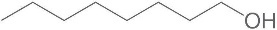 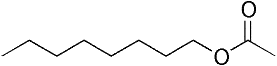 Solubilité en solution aqueuseTotaleFaibleTrès faibleMasse molaire60,0 g·mol-1130 g·mol-1172 g·mol-1LiaisonO – HC = ONombres d’onde (en cm-1)3 200 à 3 5001 650 à 1 740Intensité du picForteForteLargeur du picLargeFine